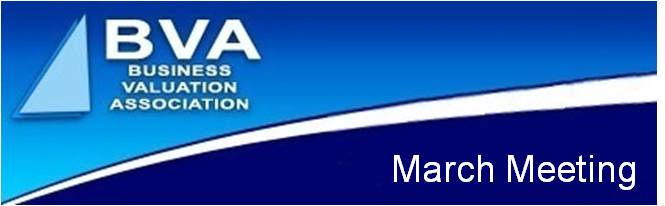 BVA’s March meeting CANCELLED!Due to the Coronavirus Pandemic, the BVA has decided to cancel the
ESOP event for next week - March 19th, 2020ESOPs: Current Trends, Valuation Issues and
Regulatory Update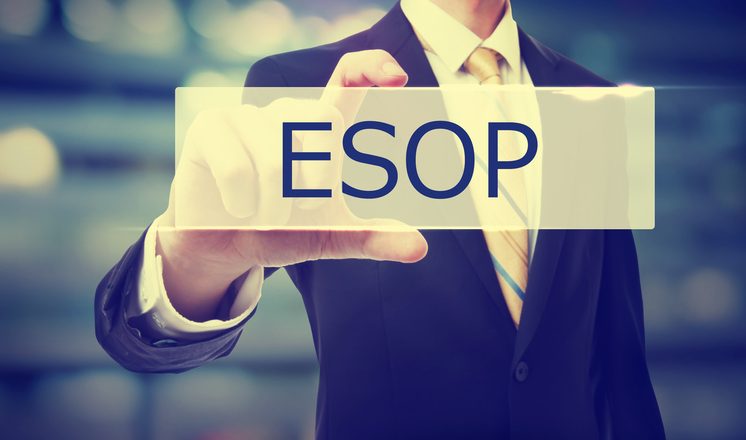 Thursday, March 19, 202011:45 a.m. - 12:00 p.m. Registration and Networking12:00 p.m. - 1:45 p.m. Luncheon, PresentationThe Standard Club 320 S. Plymouth Court, 3rd Floor MezzanineChicago, IllinoisNetwork with colleagues and earn 1.5 CPE.FEATURED SPEAKERSKenneth J. Pia Jr., CPA, ABV, ASA, MCBA
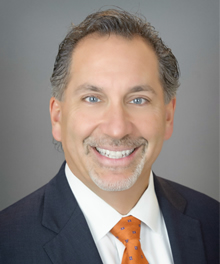 Kenneth J. Pia, is a partner and the leader of the Business Valuation Industry group. With more than 25 years of professional business valuation and litigation support experience, Mr. Pia has developed a national reputation working on a wide range of complex valuation engagements. He has performed valuations of businesses and partial business interests for a variety of purposes including, but not limited to, family law matters, employee stock ownership plans, business damages, buy-sell agreements, shareholder litigation, estate and gift tax matters, and buying and selling businesses.Mr. Pia is heavily involved with the American Society of Appraisers (ASA).He is Chair of the ASA’s Business Valuation Committee, is a member of the National Business Valuation Education Committee, and teaches nationally for the ASA’s accreditation program. Mr. Pia is also a charter member of the American Academy of Matrimonial Lawyers Foundation’s Forensic & Business Valuation Division and was recently named to the American Academy for Certified Financial Litigators Advisory Board for New York and Connecticut.Mr. Pia is a frequent speaker on business valuation topics on the national and local levels for numerous professional organizations, including the American Bar Association, American Institute of Certified Public Accountants, American Academy of Matrimonial Lawyers, and National Center for Employee Ownership. In addition to teaching for the ASA's accreditation program, he previously instructed for the American Institute of Certified Public Accountants' Certificate of Educational Achievement (CEA) program in business valuation. He is also an Adjunct Professor at Quinnipiac University. Mr. Pia has technically reviewed publications on divorce finance and taxation for the American Bar Association, as well as several books on business valuation. In 2007, he was appointed as one of two appraisers to the State of Connecticut's Eminent Domain Task Force, established to determine the methodologies to be used in the calculating lost intangible economic value of businesses due to the state exercising domain rights.Mr. Pia has been qualified as an expert witness in Federal District Court and the State Courts of Connecticut and New York, as well as various arbitration proceedings. He has also rendered extensive services relating to court testimony. Mr. Pia is on the State of New York Courts' list to receive court appointments in the following counties: New York, Kings, Richmond, Queens, Nassau, Suffolk, and Westchester. He has received court appointments in New York and Connecticut.Jeffrey S. Tarbell, ASA, CFA
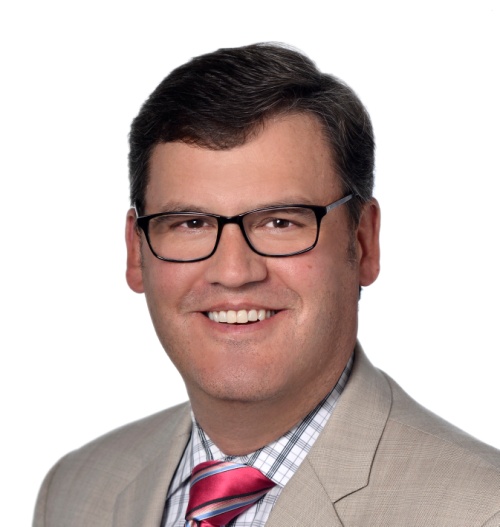 Mr. Tarbell is a Director in Houlihan Lokey’s Financial Advisory Services business. He has nearly three decades of experience providing valuation and financial opinions to private and publicly traded companies. Mr. Tarbell is Head of the firm’s Estate and Gift Tax Valuation practice, Co-Head of the firm’s Employee Stock Ownership Plan Valuation practice, and a member of the firm’s Technical Standards Committee.Mr. Tarbell has testified in various legal forums, including state and federal courts, the U.S. Tax Court, the U.S. Congress, and the U.S. Department of Labor, as well as in arbitration, mediation, and deposition proceedings. He also frequently serves as a consultant to lawyers during litigation and dispute resolutionMr. Tarbell earned a B.S. from the University of Oregon (1990) and an MBA from the University of Chicago, Booth School of Business (1997). He is an accredited senior appraiser (ASA), certified in business valuation, of the American Society of Appraisers and the Immediate Past Chair of its Business Valuation Committee. Mr. Tarbell holds the designation of Chartered Financial Analyst (CFA) of the CFA Institute. He is the former Chair of the Advisory Committees Chairs Council of The ESOP Association, the former chair of its Valuation Advisory Committee and a former member of its Board of Directors. He is also a member of the Portland Society of Financial Analysts and an associate member of the National Association of Corporation Directors and the American Bar Association.